CIRCULAR SIN CONSULTAS. -Ref.: Servicio de Vigilancia y Custodia Sedes Centrales y AeropuertosExp.: 4.000.298Licitación Pública (Modo IV) N°: 09/2019CIRCULAR N° 2 –MODIFICATORIA 1) Se modifica Art. 5 del PCP.Donde dice:ARTÍCULO 5.- OFERTAS POR GRUPOS. “El Oferente deberá cotizar la totalidad de renglones del Grupo 1 “Regional Centro”: (renglones de 1 a 5); y/o Grupo 2 “Regional Noroeste1”: (renglón 6); y/o Grupo 3 “Regional Noroeste2” (renglón 7); y/o Grupo 4 “Regional Noreste” (renglón 8), y/o Grupo 5 “Regional Sur” (renglón 9), o más de un grupo con descuentos”Debe decir:ARTÍCULO 5.- OFERTAS POR GRUPOS. “El Oferente deberá cotizar la totalidad de renglones del Grupo 1 “Regional Centro1”: (renglones de 1 a 3); y/o Grupo 2 “Regional Centro2”: (renglones 4 y 5); y/o Grupo 3 “Regional Noroeste1”: (renglón 6); y/o Grupo 4 “Regional Noroeste2” (renglón 7); y/o Grupo 5 “Regional Noreste” (renglón 8), y/o Grupo 6 “Regional Sur” (renglón 9), o más de un grupo con descuentos”.2) Se modifica Art. 10. 1. SISTEMA DE PUNTUACIÓN del PCP.  b) Cantidad de Clientes.Donde dice:“La ponderación se practicará bajo los siguientes parámetros, los cuales arrojarán una puntuación máxima de TRECE (13) puntos.”Debe decir:“La ponderación se practicará bajo los siguientes parámetros, los cuales arrojarán una puntuación máxima de QUINCE (15) puntos.”3) Se modifica Art. 10. 1. SISTEMA DE PUNTUACIÓN del PCP. c) Cantidad de Vigiladores habilitados.Donde dice:“La ponderación se practicará bajo los siguientes parámetros, los cuales arrojarán una puntuación máxima de TRECE (13) puntos.”Debe decir:“La ponderación se practicará bajo los siguientes parámetros, los cuales arrojarán una puntuación máxima de QUINCE (15) puntos.”4) Se modifica formula Art. 10. 1. SISTEMA DE PUNTUACIÓN del PCP. c) Cantidad de Vigiladores habilitados.Donde dice: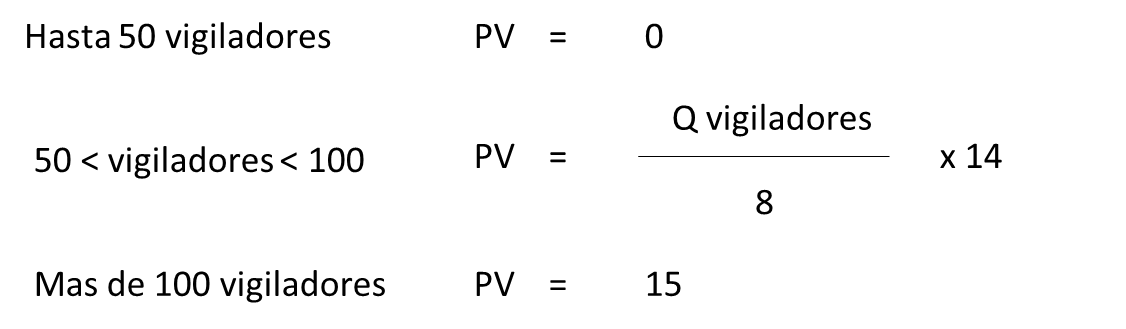 Debe decir:5) Se modifica punto c)  del 2.2  del ANEXO I- OBLIGACIONES DEL ADJUDICATARIO:Donde dice:“Constancia de pago de la póliza de seguro de responsabilidad civil con sus respectivos recibos de pago de la prima.”Debe decir:“El Adjudicatario deberá presentar un seguro de Responsabilidad Civil (daños a personas o cosas de terceros) por una suma asegurada de U$S 1.000.000 por evento nombrando a EANA S.E. como Coasegurado en la contratación. A su vez la póliza deberá contar con una cláusula de No Repetición en donde quede expresamente aclarado que la aseguradora renuncia en forma expresa a iniciar toda acción de repetición o de regreso contra EANA S.E, sus socios, directivos, agentes, representantes, personal, empresas vinculadas; Aeropuertos Argentina 2000 y Estado Nacional Argentino con motivo de las prestaciones dinerarias que se vea obligada a indemnizar por la cobertura de esta póliza contratada.A efectos de comprobación de la contratación se deberá presentar la póliza con el correspondiente comprobante de pago”.